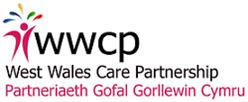 Exception Report: Integrated Commissioning and Preventions ProgrammeSummary of the Programme The Integrated Commissioning and Preventions (Including IAA) programme pulls together 2 of the 5 priorities for the West wales Care Partnership under 1 programme of work.  Established workstreams within this programme are:Development of joint commissioning arrangements across the regionThe development of a Regional preventions frameworkA regional approach to the development of social enterprise, co-operatives, user led services and the 3rd sectorImplementation of statutory requirements relating to the delivery of Information Advice and Assistance across the Region.Development of a vision and strategy for technology enabled care across the region.The Programme Board will have its 2nd meeting on 1st December.Membership on the Programme Board was detailed in the last report to the Regional Partnership Board.Period covered by the ReportEnd October until End NovemberSummary of overall status including RAG ratingAll workstreams and actions have been approved by the Programme Board.  All actions are being progressed.  Overall RAG status is Green (Progressing on target)Key RisksThere is total of £98,408 programme budget for Commissioning and preventions to be spent by 31st march 2018.  Programme Manager has come into post 6 months into the year so there is potential risk of underspend.  However proposals for the allocation of the full amount have been approved by the Programme Board and there is work programme in place for delivery.Implementation of Dewis / Infoengine is key to the effective delivery of IAA services in each County.  Target launch April 2018.  The risk of this should be mitigated by fact that regional and local implementation and monitoring arrangements are in place.Key Issues Proposals to combine the development of the Preventions Framework, the IAA position statement and evaluation work and the development of a regional strategy for TEC under one phased piece of work to be considered by Programme Board on 1st December Key Milestones Establishment of Governance arrangements and terms of reference for the Programme Confirmation of Work planEstablishment of regional  provider forumEstablishment of regional social value forumDevelopment of regional commissioning frameworkDevelopment of Regional Commissioning arrangementsCommissioning Regional Advocacy servicesRegional Preventions frameworkRegional Outcomes framework for preventions and well being Evaluation of IAA delivery across the regionDevelopment of consistent IAA standardsRegional launch of DEWIS as integral part of IAA deliveryRegional vision and strategy for technology enabled care (TEC) Milestones achieved/Outputs (deliverables) completed in last periodDevelopment of learning and development programme for Commissioners – Not complete by date of RPB but meeting to finalise and ‘frame’ Programme scheduled for 15th December.  Remains on target.Mapping of capability and resilience of 3rd sector across the Region – Survey work has been completed and will be presented to Programme Board on 1st December.  Full report on target for completion at end of DecemberShortfalls/Non-completions in last periodCompletion of LD Market position statement – Provider / Commissioner Workshop at end of October resulted in requirement for further amendments.  Final MPS to be published in Jan 2018.  Later than anticipated.Proposals for Regional approach to 3rd sector support and delivery of preventative services across CVC network – Not complete due to difficulties getting people together.  Report with recommendations will be available in Jan 18 but work will continue to be ongoing.Development of a vision and strategy for technology enabled care (TEC).  Not completed by end of October but Tunstall workshops have taken place and this will feed in to wider preventions framework development if approved by Board on 1st DecForecast for next periodFinalised learning and development programme for CommissionersPublished of LD Market position statementFinal Report and recommendations regarding regional approach to 3rd sector support and delivery of preventative services across CVC networkFinal report of mapping of capability and resilience of 3rd sector across the RegionFinancial statusAllocation - £98,408.00Committed - £98,408.00